AL ATLAS Chez Monsieur LAZAAR -13 rue Georges HAUSSMAN  78 280 GUYANCOURT alatlas1@hotmail.fr  - www.al-atlas.fr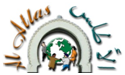 FICHE D’INSCRIPTION AU COURS D’ARABE ENFANTS – Année 2020/2021RENSEIGNEMENTS CONCERNANT L’ELEVENOM :  _________________________   Prénom : ____________________________     Sexe : 	□ F 	□ MDATE DE NAISSANCE : ____ / ____ / _______ Lieu de naissance : ______________________________Adresse : _________________________________________________________________________Code postal : ____________   VILLE : __________________________________________________Niveau scolaire (primaire, collège et préciser la classe) : ____________________________________Observations (lunettes, maladie chronique, allergie…) : ____________________________________________________________________                         _		RENSEIGNEMENTS CONCERNANT LES REPRESENTANTS LEGAUXNom et prénom du père : __________________________________   Tél portable : ____________________Nom et prénom de la mère : _______________________________    Tél portable : ____________________Adresse mail : _____________________________________________________________________DROIT A L’IMAGEJ’autorise, je n’autorise pas* l’association AL ATLAS à prendre des photos et/ou vidéos de mon enfant et à les publier. J’autorise, je n’autorise pas* mon enfant à sortir sans accompagnateur, à la fin des cours. Personne à joindre en cas d’urgence :NOM : ______________________   Prénom : __________________Lien avec l’élève : _____________________        Téléphone : ___________________________________*Rayer la mention inutileCRENEAU CHOISI*Niveau 1 : 	□ mercredi matin (9-11h)       		samedi matin □ (9-11h)Niveau 2 : 	□ mercredi matin (11-13h)      		samedi matin □ (11-13h)Niveau 3 : 	□ samedi (14-16h)                             	Niveau 4 : 	□  samedi (14-16h)Niveau 5 : 	□ samedi (16-18h)                   Approche communicationnelle** : □ samedi (11-13h)*Pour les nouveaux élèves : sous réserve de réussite au test de niveau prévu en début d’année scolaire *Pour les anciens élèves : sous réserve de l’accord des professeurs** pour les élèves ayant suivi le niveau immersion l’an passé, cours en langue arabe (niveau avancé)TARIFSFrais d’adhésion : 10 € par famille uniquement pour les nouveaux inscritsMODE DE PAIEMENT □ Espèces         □ Chèque à l’ordre d’AL ATLAS (3 au maximum)        □ VirementATTENTION     : encaissement des chèques au 01/10, 01/11 et 01/12/2020PIECES A FOURNIR Fiche de renseignement remplie Photo d’identité au nom de l’enfant (au dos) Copie de l’attestation d’assurance scolaire Règlement completENGAGEMENTJe soussigné (e), M. Mme __________________________________ responsable légal de l’enfant ____________________________________ déclare avoir pris connaissance des conditions d’inscription et du règlement intérieur de l’association AL ATLAS et m’engage à les respecter.Date : ___ / ___ / _____                                                       Signature :GUYANCOURTOISHORS COMMUNE1er enfant150€170€A partir du deuxième140 €160€